Prayer ScripturesPsalm 2:88 Ask of Me, and I will give You
The nations for Your inheritance,
And the ends of the earth for Your possession.Psalm 37:44 Delight yourself also in the Lord,
And He shall give you the desires of your heart.Mark 11:23-2423 For assuredly, I say to you, whoever says to this mountain, ‘Be removed and be cast into the sea,’ and does not doubt in his heart, but believes that those things he says will be done, he will have whatever he says. 24 Therefore I say to you, whatever things you ask when you pray, believe that you receive them, and you will have them.1 John 5:1414 Now this is the confidence that we have in Him, that if we ask anything according to His will, He hears us.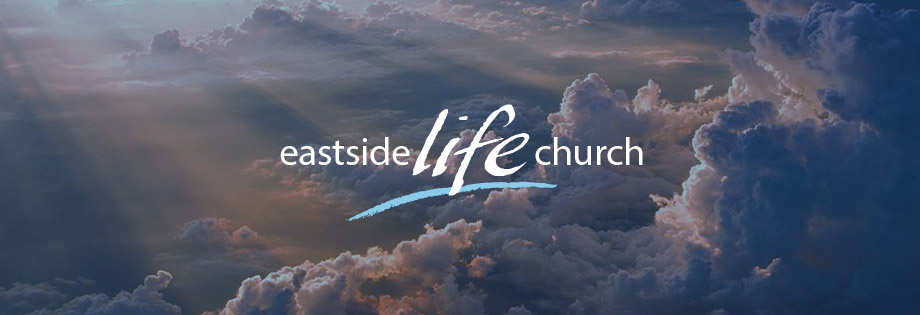 FORWARD FOCUS2017DesireExpectancyGod is determined to bless usPrayer Pointers:People you’ll inviteResources for Facility DevelopmentWisdom to prioritizeFavor with people in the buildingFavor in the communityPeople drawn to this facilityWorship Leaders‘Helps’ ministries: (Eg. Hospitality, Greeters)Children’s MinistersYouth MinistersOutreach engagementEaster ‘launch’ service: April 16thResources NeededMain street & building signageBathroom & general cleaning kitBathroom decorative kit in basketMicrowave: (stainless steel trim)Toasting Oven (stainless steel trim)Kitchen cabinetry & stainless steel topKitchen sinkPatio tables & chairs12 ft drop black drapes and slider railsRoll up block out blinds for patio windowsNew glass door for patioPartitioning: 2 X 4’s / drywall etc.Plumbing & electrical work